April 10, 2018Docket No. M-2018-3000943Utility Code: 110300JOHN L. MUNSCHATTORNEY- FIRSTENERGY800 CABIN HILL DRIVEGREENSBURG, PA 15601Re:	Periodic Review of Metropolitan Edison Company’s Long Term Infrastructure Improvement PlanDear Mr. Munsch,	The Commission is required to review a utility’s Long Term Infrastructure Improvement Plan (LTIIP) periodically, but at least once every five (5) years.  Unless otherwise directed, the review shall begin at the midpoint of the term of the current LTIIP.  Metropolitan Edison Company’s (Met-Ed’s) current LTIIP began with calendar year 2015 and thus the midpoint is approximately July 1, 2018.  	Met-Ed is hereby notified that the Commission will begin the review of their LTIIP on April 11, 2018.  The Commission’s review will determine:If Met-Ed has adhered to its LTIIPIf changes to the LTIIP are necessary to maintain and improve the efficiency, safety, adequacy and reliability of Met-Ed’s existing distribution infrastructure.  	Upon completion of the review, the Commission shall issue an Order with a determination of whether or not Met-Ed has adhered to its LTIIP and if any changes to the LTIIP are necessary.   The Commission will direct Met-Ed to revise, update, or resubmit its LTIIP as appropriate if it determines Met-Ed’s approved LTIIP is no longer adequate to ensure and maintain efficient, adequate, safe, reliable and reasonable service. Upon such a determination, Met-Ed may elect to withdraw its LTIIP rather than comply with the Commission’s direction.  Met-Ed’s approved distribution system improvement surcharge (DSIC) mechanism would immediately terminate upon such a withdrawal.  	To aid in its review the Commission is establishing a thirty (30) day comment period beginning from the date of this letter and a twenty (20) day reply comment period.  A copy of this letter has been served upon the statutory advocates, the Bureau of Investigation & Enforcement, and the parties of record from Met-Ed’s most recent base rate case proceeding, consistent with the LTIIP filing and review procedures.  	If you have any questions regarding this matter, please contact David Washko in the Bureau of Technical Utilities Services at dawashko@pa.gov, or 717-425-7401.							Sincerely,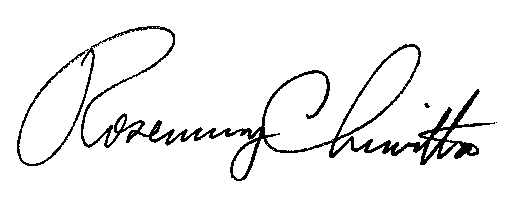 							Rosemary Chiavetta										SecretaryCc	Daniel Searfoorce, TUS	Paul Diskin, TUS	Robert Young, LAW 	Richard Kanaskie, I&E	Paul Metro, I&E 	Brent Killian, I&E 	John Van Zant, TUS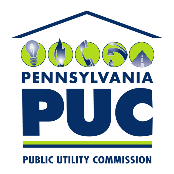 PENNSYLVANIA PUBLIC UTILITY COMMISSION400 NORTH STREET, HARRISBURG, PA 17120IN REPLY PLEASE REFER TO OUR FILE